Thèse de doctoratProposition de sujetAnnée Universitaire : 2023/2024Etudiant (Prénom et Nom) : 	Spécialité : 	Intitulé du sujet de thèse : 	Directeur(rice) de thèse : 			Structure de recherche & Etablissement : 			Co-encadrant : 		 Grade : 		Structure de recherche & Etablissement : 			Signature du co-encadrant :			Dans le cas d'une thèse en cotutelle :Co-Directeur(rice) de thèse : 			Etablissement/Université : 	 		Pays : 			Description du sujet de thèse (2 à 3 pages, en caractère 12 points et interligne simple)1- Contexte scientifique2- Problématique et objectifs du travail3- Approche méthodologique et premier plan de travail4- Moyens nécessaires5- Valeur ajoutée attendue (Impact socio-économique, ...)6- Principales références (3 à 6)	Signature(s) :	Directeur de thèse 				Co-directeur de thèse (en cotutelle)3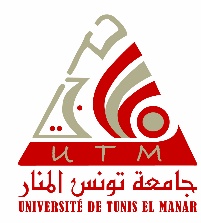 République TunisienneMinistère de l'Enseignement Supérieur et de la Recherche ScientifiqueUniversité Tunis El ManarEcole Nationale d'Ingénieurs de TunisEcole Doctorale Sciences et Techniques de l’Ingénieur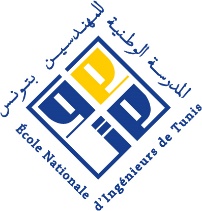 